Fig. S3 without labels.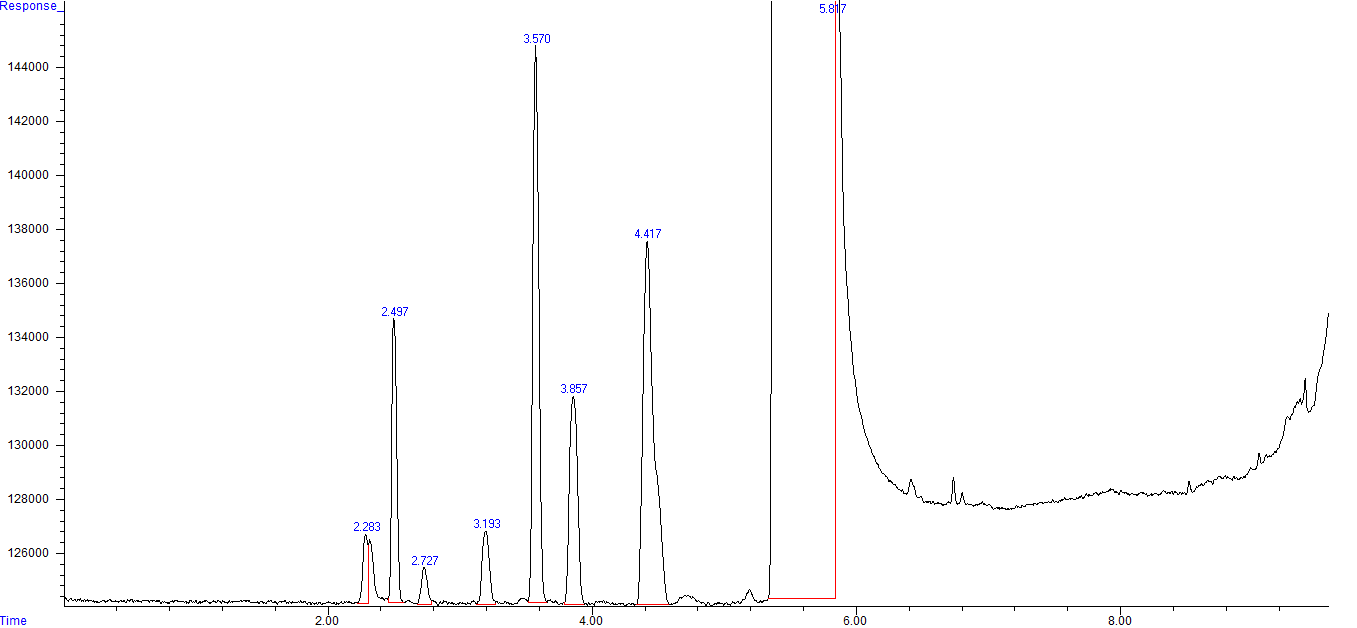 Fig. S3 with labels.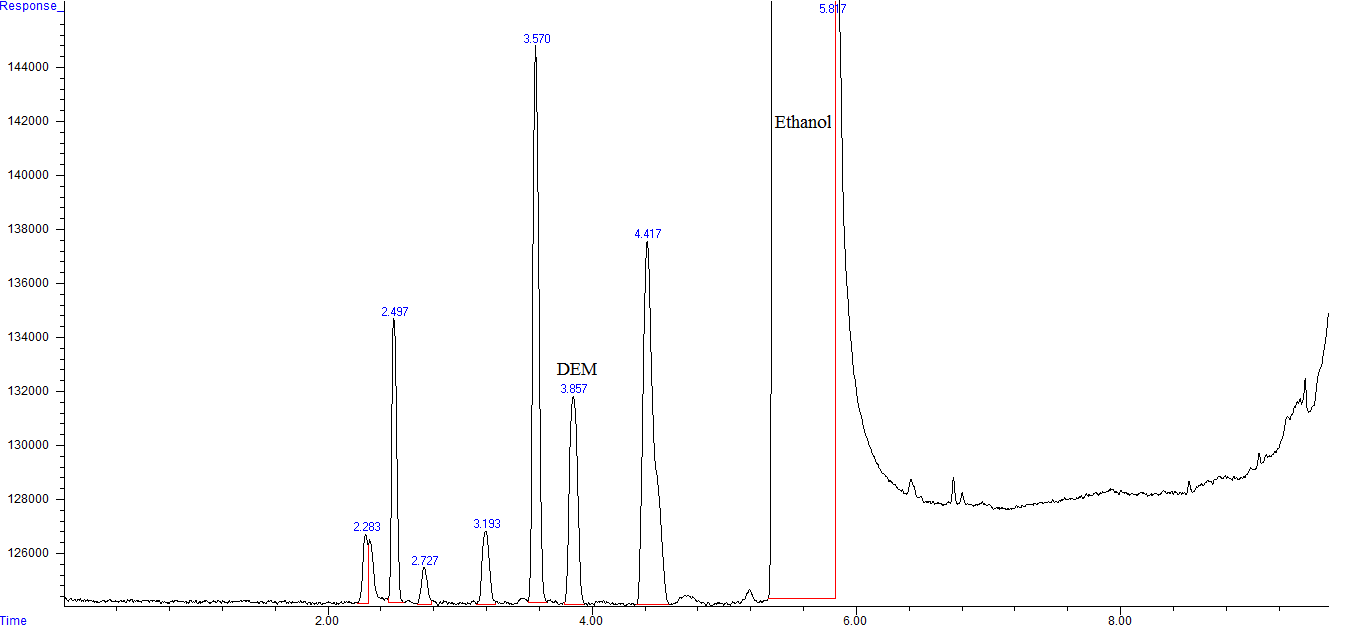 Figure S3. GC-FID chromatogram PVP K-30 sample spiked with formaldehyde. DEM: diethoxymethane.